PROJECT OCEANOLOGY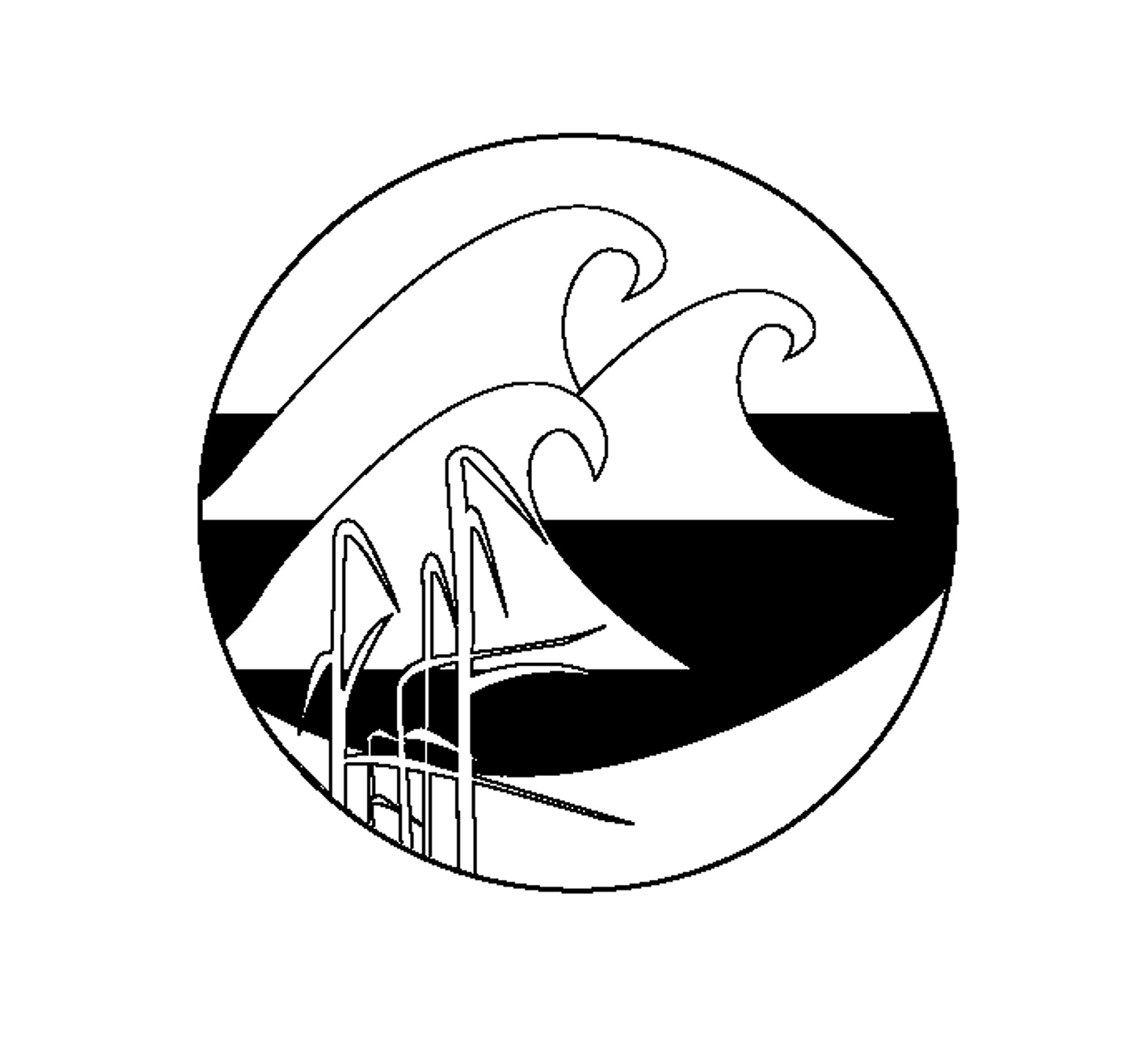 Physical OceanogrData Table: How has LIS changed over time?Discussion QuestionsConsider your class dataset as a whole as you answer the following questions:How has the physical environment of Long Island Sound changed over time?What do you think caused these physical changes?How has the biological community living in Long Island Sound changed over time?What do you think caused these biological changes?List some ways that physical changes to an environment can affect the organisms that live there:List some ways that a change in abundance of one organism might affect the abundance of another organism:Imagine that twenty years from now, you return to Project Oceanology and sample again.  What changes would you expect to see?  Physical FactorsPattern (increase, decrease, no change)TemperatureSalinityDissolved Oxygen (Bottom)pH OrganismsPattern (increase, decrease, no change)Spider CrabsLobstersPorgy/ScupSummer FlounderWinter FlounderWindowpane Flounder